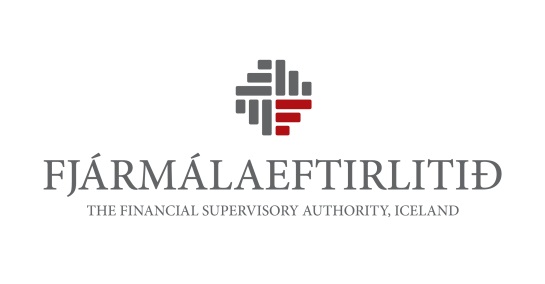 Eyðublað vegna umsagnar um drög að leiðbeinandi tilmælum um lykilupplýsingar, sbr. umræðuskjal nr. 1/2015Tímafrestur
26. janúar 2015
Fyrir klukkan 16:00Nafn umsagnaraðila:[Nafn umsagnaraðila]Upplýsingar um umsagnir:Fjármálaeftirlitið gerir allar umsagnir aðgengilegar á heimasíðu sinni.Óski umsagnaraðili eftir því að farið verði með umsögn hans sem trúnaðarmál skal merkja við reit þar að lútandi hér til hliðar. Jafnframt skal umsagnaraðili rökstyðja sérstaklega í dálki vegna almennra athugasemda hér að neðan hvers vegna hann óskar eftir trúnaði.Þrátt fyrir að farið verði með umsögn sem trúnaðarmál mun Fjármálaeftirlitið taka fram á heimasíðu sinni að umsögn hafi borist frá viðkomandi umsagnaraðila en að trúnaðar um efni umsagnar hafi verið óskað.TrúnaðarmálVinsamlegast fylgið eftirfarandi leiðbeiningum við útfyllingu eyðublaðs þessa: Vinsamlegast setjið almennar umsagnir og athugasemdir við umræðuskjalið í dálkinn „Almenn umsögn“.Vinsamlegast fyllið inn umsagnir um einstök ákvæði umræðuskjalsins í viðeigandi dálk. Séu engar athugasemdir við viðkomandi grein skal línu haldið auðri.Númer í tilvísunardálki hér að neðan vísa til ákvæða í umræðuskjali nr. 1/2015 vegna umsagnar um drög að leiðbeinandi tilmælum um lykilupplýsingar. Eigi athugasemdin við um fleiri en eitt ákvæði, vinsamlegast setjið athugasemdina við fyrsta ákvæðið sem viðkomandi athugasemd á við og tilgreinið einnig önnur þau ákvæði sem athugasemdin nær til.Vinsamlegast sendið eyðublað þetta útfyllt á .docx (Word) sniði á netfangið fme@fme.is. TilvísunUmsögnUmsögnAlmenn umsögn[Umsögn][Umsögn]I. Gildissvið1.[Umsögn][Umsögn]2.[Umsögn][Umsögn]3.[Umsögn][Umsögn]4.[Umsögn][Umsögn]5.[Umsögn][Umsögn]II. Leiðarvísir að skýru orðalagi og framsetningu lykilupplýsinga1. Inngangur[Umsögn][Umsögn]1.1.[Umsögn][Umsögn]1.2. [Umsögn][Umsögn]1.3. [Umsögn][Umsögn]1.4. [Umsögn][Umsögn]1.5.[Umsögn][Umsögn]1.6. [Umsögn][Umsögn]2. Notkun skýrs orðalags[Umsögn][Umsögn]2.1. [Umsögn][Umsögn]2.2. [Umsögn][Umsögn]2.3. [Umsögn][Umsögn]2.4. [Umsögn][Umsögn]2.5. [Umsögn][Umsögn]2.6. [Umsögn][Umsögn]2.7.[Umsögn][Umsögn]2.8.[Umsögn][Umsögn]2.9.[Umsögn][Umsögn]3. Hönnun lykilupplýsinga[Umsögn][Umsögn]3.1. Leturgerð og línubil[Umsögn][Umsögn]3.2. Leturstærð[Umsögn][Umsögn]3.3. Fyrirsagnir[Umsögn][Umsögn]3.4. Síðugerð[Umsögn][Umsögn]3.5. Litir og skygging[Umsögn][Umsögn]4. Leiðbeiningar fyrir hvern kafla lykilupplýsinga[Umsögn][Umsögn]4.1. Titill og inntak lykilupplýsinga.[Umsögn][Umsögn]4.1.1. [Umsögn][Umsögn]4.1.2. [Umsögn][Umsögn]4.2.Markmið og fjárfestingarstefna[Umsögn][Umsögn]4.2.1.[Umsögn][Umsögn]4.2.2.[Umsögn][Umsögn]4.2.3.[Umsögn][Umsögn]4.2.4.[Umsögn][Umsögn]4.2.5.[Umsögn][Umsögn]4.2.6.[Umsögn][Umsögn]4.2.7. [Umsögn][Umsögn]4.3. Áhætta og ávöxtun[Umsögn][Umsögn]4.3.1. [Umsögn][Umsögn]4.3.2. [Umsögn][Umsögn]Tilbúinn áhættumælikvarði4.3.3.[Umsögn][Umsögn]4.3.4.[Umsögn][Umsögn]4.3.5.[Umsögn][Umsögn]4.3.6. [Umsögn][Umsögn]Skýringar á áhættum sem áhættumælikvarðinn endurspeglar ekki með fullnægjandi hætti4.3.7. [Umsögn][Umsögn]4.3.8. [Umsögn][Umsögn]4.3.9. [Umsögn][Umsögn]4.3.10.[Umsögn][Umsögn]4.4. Gjöld[Umsögn][Umsögn]4.4.1. [Umsögn][Umsögn]4.4.2.[Umsögn][Umsögn]4.5. Fyrri árangur[Umsögn][Umsögn]4.5.1.[Umsögn][Umsögn]4.5.2.[Umsögn][Umsögn]4.6. Hagnýtar upplýsingar[Umsögn][Umsögn]4.6.1. [Umsögn][Umsögn]4.6.2.[Umsögn][Umsögn]6.3.[Umsögn][Umsögn]III. Áhættumælikvarði1. Almenn aðferðafræði[Umsögn][Umsögn]1.1.[Umsögn][Umsögn]1.2.[Umsögn][Umsögn]1.3. [Umsögn][Umsögn]1.4.[Umsögn][Umsögn]1.5.[Umsögn][Umsögn]1.6.[Umsögn][Umsögn]1.7.[Umsögn][Umsögn]1.8. [Umsögn][Umsögn]Skýringartexti við 1. lið: Almenn aðferðafræði[Umsögn][Umsögn]2. Skilgreining flöktbila[Umsögn][Umsögn]2.1.[Umsögn][Umsögn]2.2. [Umsögn][Umsögn]3. Endurskoðun áhættumælikvarðans – reglur til að meta færslur[Umsögn][Umsögn]3.1. [Umsögn][Umsögn]3.2. [Umsögn][Umsögn]3.3. [Umsögn][Umsögn]3.4. [Umsögn][Umsögn]Skýringartexti við 3. lið: Endurskoðun áhættumælikvarðans[Umsögn][Umsögn]Sértæk vandamál vegna útreiknings á flökti[Umsögn][Umsögn]4. Markaðssjóðir með ónógan frammistöðuferil[Umsögn][Umsögn]4.1. [Umsögn][Umsögn]4.2. [Umsögn][Umsögn]Skýringartexti við 4. lið: Markaðssjóðir með ónógan frammistöðuferil[Umsögn][Umsögn]5. Áhættumiðaðir sjóðir (e. absolute return funds)[Umsögn][Umsögn]5.1.[Umsögn][Umsögn]5.2.[Umsögn][Umsögn]5.3.[Umsögn][Umsögn]Skýringartexti við 5. lið: Áhættumiðaðir sjóðir[Umsögn][Umsögn]6. Ávöxtunarmiðaðir sjóðir (e. total return funds)[Umsögn][Umsögn]6.1. [Umsögn][Umsögn]6.2. [Umsögn][Umsögn]Skýringartexti við 6. lið: Ávöxtunarmiðaðir sjóðir[Umsögn][Umsögn]7. Lífsferilssjóðir[Umsögn][Umsögn]7.1.[Umsögn][Umsögn]7.2. [Umsögn][Umsögn]Skýringartexti við 7. lið: Lífsferilssjóðir[Umsögn][Umsögn]8. Afleiðutengdir sjóðir[Umsögn][Umsögn]8.1.[Umsögn][Umsögn]8.2.[Umsögn][Umsögn]8.3.[Umsögn][Umsögn]8.4.[Umsögn][Umsögn]8.5.[Umsögn][Umsögn]Skýringartexti við 8. lið: Afleiðutengdir sjóðir[Umsögn][Umsögn]IV. Aðferð við útreikning á upphæð viðvarandi gjalda[Umsögn][Umsögn]1. Almennt[Umsögn][Umsögn]1.1.[Umsögn][Umsögn]Viðvarandi gjöld sem veita ber upplýsingar um:[Umsögn][Umsögn]1.2.[Umsögn][Umsögn]1.3.[Umsögn][Umsögn]1.4.[Umsögn][Umsögn]1.5.[Umsögn][Umsögn]1.6.[Umsögn][Umsögn]1.7.[Umsögn][Umsögn]1.8. [Umsögn][Umsögn]1.9.[Umsögn][Umsögn]Reikniaðferð (á ekki við um nýja sjóði)[Umsögn][Umsögn]1.10.[Umsögn][Umsögn]1.11.[Umsögn][Umsögn]1.12.[Umsögn][Umsögn]1.13.[Umsögn][Umsögn]1.14.[Umsögn][Umsögn]1.15.[Umsögn][Umsögn]1.16.[Umsögn][Umsögn]Reikniaðferð fyrir nýja sjóði[Umsögn][Umsögn]1.17.[Umsögn][Umsögn]1.18.[Umsögn][Umsögn]Viðauki[Umsögn][Umsögn]